The following pages contain a RFP Template CPR has created for purchasers to use for sourcing price transparency tools. We hope it will be useful to those of you who may be in the market for a price transparency tool in the near future.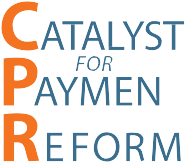 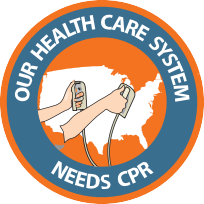 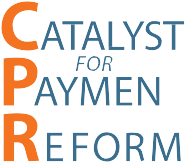 Throughout this document, CPR has highlighted in yellow sections where you would need to add specifics about your organization. The document also includes an appendix with the questions CPR asked the major price transparency vendors to populate the Comparison of Price Transparency Products we created exclusively for our member companies. If you have any questions, please don’t hesitate to contact Emily Roesing at eroesing@catalyze.org.  REQUEST FOR PROPOSALPrice and Quality Transparency ToolEffective Date: XX XXSubmitted by:Company Name and LogoContact NameAddressTable of ContentsIntroductionBackground on CompanyBrief Overview of Your Approach to Health BenefitsPurpose and Objectives of RFPProposal Process and InstructionsTimelineSubmission FormatCompany’s Health Benefits and Approach to Employee WellnessDetails of Current Model Future PlansCompany’s Overall Contracting InformationRequested ServicesBusiness Program Requirements and QuestionnaireGeneral Information and ContractsCompany Program EligibilityFinancial – Fee QuotationIntroductionA. BackgroundProvide basic background on your company here, including:An overview of your organization, its missionNumber of covered livesBasic demographics of covered livesB.  Brief overview on your approach to health benefitsInclude information on specific health care goals and outcomesProvide any information on your short-term and long-term strategic health care goalsC. Purpose and Objectives of the RFPThe purpose of this RFP is to evaluate Price and Quality Transparency Vendors and make a selection for FYXXXX.The price and quality transparency tool should: (you can select any that apply or add your own.) This list is drawn from CPR’s November 2013 Report: The State of the Art of Price Transparency Tools and Solutions:Be available to employees who are covered by an array of plans and benefit designs including [Insert your plan offerings here]Have a single sign on from our employee portalBe accessible to employees through mobile applicationsAssist employees in multiple languages, including Spanish, XX, YYReadily and easily present information about provider quality and cost, including employee’s share of costProvide information about employer’s cost and why it mattersAllow the employee to compare quality and price among providersHelp employee understand valueSuggest lower cost treatment options, or flag unneeded procedures when appropriateAssist employees with a chronic illness in estimating their care needs and costsExist as a user-friendly interface that evolves based on user feedback. Be compliant with all HIPAA regulations and standard security featuresOffer our Company annual/quarterly reports on data that share accuracy, and employee use of the toolHave the capability to integrate well with other vendors, including[Insert Wellness, PBM, Behavioral Health or other vendors as appropriate]Provides regular reports on employee use and estimates savingsAbility to customize and present employer programsOffer a communication package and marketing supportProposal Process and InstructionsTo facilitate an objective evaluation, Company requests that your organization respond to the requested information in the format specified herein. All costs associated with the submission of your RFP response and any requested meetings are the sole responsibility of the bidder. The RFP and supporting material submitted will become the property of Company and will not be returned. Your responses to this RFP and any subsequent information relating to this RFP will be considered part of the contract, if the contract is awarded to you.Company reserves the right to accept or reject any and all proposals or to request additional proposals. This RFP may be amended or withdrawn at any time without awarding a contract. Selection of the successful vendor(s) will depend upon the economic aspects of the proposal as well as demonstrating proven vendor effectiveness, efficiency of services, and capabilities. Additional consideration will be provided to vendors who offer robust operational guarantees. Proposed financial offer is valid for (xx) days.  All information included in this RFP response, as well as other information disclosed to Company during this process, shall be considered confidential and will not be discussed with anyone except (Choose all that apply or add your own)Company employeesCompany Board membersOtherTimelineA timeline for RFP is outlined below. Submission FormatThe deadline for receipt of proposals is XX. Please submit one electronic version along with a cover letter from an authorized person validating that the RFP information is accurate.All narrative responses to questions in the RFP should be provided within the RFP, saved as a Word (or PDF) document, and submitted to Company as an electronic Word (or PDF) document;Completed RFPs should be submitted to: Name and email addressCompany’s Health Benefits and Approach to Employee WellnessDetails of Current Model Insert details of all relevant information about your benefits and wellness strategy including:Relationships with health plansType of coverage and coverage options for employeesValue-based strategies, such as reference pricing, Centers of ExcellenceApproach to wellness, including use of HRA, wellness vendorsOther strategies for employee engagement in wellnessClaims data for vendor to evaluate and propose potential ROIFuture Growth Plan If appropriate and relevant, insert explanation if your strategy or employee population is expected to change.4.	Overall Contracting Information There are several contracts that exist for the overall Company health program.  The following chart identifies the types of contract and the contracting parties:  5. Requested ServicesCompany seeks a Price and Quality Transparency vendor who can provide a Price and Quality Transparency solution to employee population X. This product should provide the following functionality: (Company, choose options from Appendix A).*Note: These options are drawn from CPR’s Questionnaire of Price Transparency Vendors (2013). Program Business Requirements and QuestionnaireOutlined below are the business requirements that need to be incorporated into Company program for which you are being asked to provide a quote. Your quoted fees should reflect your acceptance of these requirements unless otherwise noted in the comments/deviations of each requirement, or if the service is being requested as a separate buy-up in Section 9, Financial – Fee Quotation.General Information and ContractsNote: You may wish to involve your legal team in reviewing these questions in the event any additional information is desirable given your organization’s position.Based on the information provided, why would your organization be a good fit for Company? (Brief Summary)Provide a brief history of your company including the structure of ownership.Provide your most recent annual statement documenting the financial stability of your organization.List any pending litigation against your company at this time.Provide information about your organization, including the various markets served.Provide three client references similar to our Company in size, industry, or geographic location.  Include client name, contact, title, and phone number that are current clients and list three clients that have terminated your relationship (for reasons other than a merger). What was your company’s turnover rate for 2012 and 2013? Does your firm partner with any companies to provide price and quality transparency services? If so, please define relationships and services.Vendor will be required to have a signed contract with Company by Date.:Please provide a standard copy of your current License Agreement as Attachment 1.Data: QualityHow do you define quality?What do you use as primary and secondary data sources? (If using specific criteria, please cite the source (e.g., Patient Charter for Physician Performance Measurement, Reporting and Tiering Programs -the “Patient Charter,” etc.)Do you incorporate outcomes, process, or a combination of measures into your tool/solution?Please specify answers for questions above for both hospitals and physicians.How do you integrate a health plan’s quality designation (e.g., premier network) into your application?C. Data: PriceWhat do you use as primary and secondary data sources for price date?What data are used if carriers refuse to provide claims data?In what ways are you working to improve the quality and accuracy of your pricing data?What sorts of audits do you perform to ensure accuracy of information (e.g., if you indicate that a procedure is $100, how do we know this is accurate?)Are there fees associated with file/data feeds?How do you present pricing -- Primary Care or Specialty first?  Is it presented by the doctor with the lowest price – not in a specific order? D. Product1. How do you see your products evolving over time?2. How do you differentiate yourselves from your competitors?3. Do you offer connection to HSA account information?4. Explain how your organization plans on managing transparency effectively as the industry moves towards and implements various types of contracts focused on payment reform. How will this change your tool in the future?E. Service1. Please describe your customer service model and offerings (services,	 hours, etc.)2. How do you measure customer satisfaction at both the corporate level and individual user level?3. What metrics do you use to measure your customer service agents?4. Do you provide potential customers the ability to experience your customer service model first-hand (e.g., using a “dummy” account, etc)?5. What creative ways have you developed to increase enrollment of our tool including incentives and without incentives?6. What creative ways have you implemented to ensure that plan participants return to your tool?  7. What is your average enrollment rate when your tool is first introduced? Please specify for one year and two years.8. What is the average return rate to your tool (percentage of enrollees)?  What is the average number of times they return? F. ImplementationProvide a sample implementation plan with timelines and deliverablesWhat is the typical time required to implement your solution and get it up and running?Financial – Fee QuotationOutlined below are the key components to consider in providing your fee quote for a Price and Quality Transparency Tool for a XX year contract. Please consider the following:Provide your fee quote as a PMPMIs there an early termination policy for terminating contract within 180 days’ notice?Appendix A: CPR’s 2013 RFI to Price Transparency Vendors*These were asked largely as a series of “yes/no” questions*ScopeTool includes provider information on:Network Physicians and HospitalsOut-of-Network Physicians and HospitalsTool includes information on:Medication (pharmacy)Services (e.g. office visits, diagnostic tests, etc.)Procedures (e.g. hip replacement, screening colonoscopy)Tool includes detailed, meaningful provider information, such as:Contact information (e.g. phone, address, email, access hours)Whether or not provider is accepting new patientsCredentials (e.g. board certifications, education, relevant specialty information, maintenance of certification)Languages spokenDisplays physician and hospital relationships where physicians have privileges for applicable specialties and diagnoses/proceduresTool posts meaningful price and quality information, including:Relevant information on quality (including outcomes measures and other measures of safety, effectiveness, timeliness, efficiency, and equity)Price (including out-of-pocket contribution and total price)Patient experience of care (such as patient reviews)Tool displays benefit design information for consumer and dependents Tool displays consumer financial liability in real time including:Remaining deductibleCopayOut-of-pocket maximum Savings and account balances are integrated across health savings accounts (HSA, HRA, FSA) so consumers know the amount of funds available to pay for servicesTool has features to engage consumers, such as:Real time messaging and/or email exchange between plan (provider of the tool) and consumerSavings calculatorsHighlighting of high-value providersComponents that support steerage toward high-value providers (e.g. distinction based on price and quality)Wellness incentives (please explain):Tool accommodates a variety of plan, benefit and network designs, including:PPO POSHMOConsumer-directed health careTiered/narrow networksReference-based pricingCenters of ExcellenceTravel benefits for medical tourismTool contains specific pricing for services in:Primary Care (including pediatrics)Specialty Care (e.g. dermatology, oncology)Lab TestingHospitalPhysical therapyImagingAmbulatory surgeryPharmacyOther (list in notes)Tool can display bundled pricing for complex services (e.g. hip replacement). Price, displayed as a single price estimate, reflects all services expected to be included in the bundle.Tool supports transparency for ancillary services (e.g. DME, behavioral health, dental, vision). Please list:Tool can be customized to meet purchasers' specific needs, including:Communication/specific messaging campaignsIntegration with specific programs (e.g. incentive programs)Integration with employer/purchaser portalOther (please explain):Consumer-facing transparency tool is also electronically connected to:Health plan customer serviceInformation about claims status and consumers' ability to pay claimsUtilityTool/information is accessible to consumer and dependents through:Web-based applications Mobile applications (a true "app," not a mobile version the website)Telephone customer serviceMultiple languages (please list)Tool has web access/security:Consumers can easily identify and find tool from purchaser’s or plan's website home-pageAccess is secure and password protectedTool has customer support, including:Real-time customer support online Real-time customer support telephonically, including ability to speak with a live support during hours specified for each time zone Access to pertinent medical and/or pharmacy reference material (glossary, key terms, articles, etc.)Access for individuals with special needs, such as the visually impairedAccess for individuals with limited technological accessLive online and telephonic clinical support (e.g. patient education, treatment decision support)Live online or telephonic financial guidance (e.g. how to use the benefit efficiently, including in the context of benefit designs like reference pricing, tiered networks, or Centers of Excellence)Tool supports consumer's ability to compare choices by displaying:Price and quality for multiple providersPrice and quality for multiple care settings (e.g. urgent care v. hospital)Combined price and quality information into a single value score/rating that allows consumer to select highest value optionSimple and understandable terms are used throughout the tool to support health literacy, including lay definitions of quality information, such as mortality rates and surgical complicationsTool allows consumers to search based on:Procedure categoryProvider specialtyCenters of ExcellenceAccountable Care Organization (ACO)Patient Centered Medical Home (PCMH)Provider and facility locationPriceQualityProvider nameIn-network vs. out-of-networkOther (explain in notes)Tool provides consumers with real-time, annual, personalized scorecards about their own health activities, including:Use of high-quality/efficient providersPrice of services usedUse of in- and out-of-network providersUse of servicesOverall financial impact of choices compared to benchmarks where possibleOther: (explain in notes)Tool provides assistance with and/or personalized alerts for:Online appointment schedulingPersonalized calendars that display appointments Upcoming appointments (alerts)When consumer is due for preventive screeningsWhen consumer can save money (e.g. by selecting an alternate care setting)Tool provides consumers with maps and directions to provider officesTool supports consumer email messaging, including:Email contact with provider's office to schedule appointments and complete paperworkEmail provider and/or provider's office with health questionsFull compliance with all data and information security methods (HIPAA compliant at a minimum).Tool has user-generated provider ratings, including:Allows consumers to rate and review providersPublishes their ratings and reviews, makes them easily accessible in real timeTool allows consumers to save user-specific information, such as: Demographic informationLocationProvider preferences (e.g. name, gender, experience)Treatment preferencesHistorical usage of servicesUser-generated notesOtherTool interfaces with EMRs/PMRs:Allows consumers to obtain their medical informationAllows consumers to update their medical informationAccuracyPrice information reflects the total provider-specific, out-of-pocket expense for a particular service at the moment of query, based on the individual consumer’s benefit plan and provider-specific contracts (not average price for region). If estimates are not based on provider-specific contracts, what is the timeline, if any, to move to using contracted amounts (please explain):  Price estimates reflect real-time information on:Current status of deductibleCopayCurrent out-of-pocket maximum reached Actual physician unit price derived from historical claims or contracted, negotiated amountsActual hospital unit price derived from historical claims or contracted, negotiated amountsActual pharmacy price derived from historical claims or contracted, negotiated amountsOut-of-network providers and services (please explain how these are derived, are they employer specific?)Full adjudication of the cost estimate, (i.e. submitted charge, covered charges, member out of pocket, net paid or employer plan cost)90% of the time, prices quoted in the tool are within 10% of actual prices submitted in claims. If tool uses a different accuracy measure, please explain in notes.Member deductibles etc. are updated monthly or more frequently. If less frequently, please describe:Criteria for data inclusion/exclusionWhat percent of providers do not allow cost estimates to be displayed? Please explain:What threshold must be reached for a cost estimate to be displayed for a provider (in the instance when historical claims experience is used)? If a provider-specific estimate is not available, what is displayed to the user? What is the size of your database used to generate estimates displayed? Quality data Quality data is provider-specificQuality data is only displayed when a sample size yields a confidence level of 90% or greater. Data Sharing and ReportingData are maintained electronically by vendor for future purposes (e.g. audits and analysis)Vendor works with other vendors of the purchaser to maximize member/customer experience when they access the purchaser's benefit offerings (e.g. wellness)The consumer interface, navigation and content is continually improved based on usage data and feedback from consumersQuarterly utilization reports include:Use of quality information (separated by physicians, hospitals and ancillary providers)Use of clinical decision supportsUse of customer service options (e.g. telephonic or online)Quarterly savings reports measure/evaluate a purchaser’s specific savings attributable to consumers’ use of the toolCustomers get regular reports on data accuracyHow often do you refresh the following data:  Eligibility filesClaimsBoth medical and RxAccumulatorsContact InformationContact InformationPrimary Contact (Name/Title)Office Phone NumberCell Phone NumberEmail AddressActivityTimelineConfidentiality NDA signed and returnedRelease Request for ProposalQuestions by vendor and answers returnedRFP Responses Due from VendorsRFP Evaluations/Company PresentationsDiscussion Meetings with FinalistsProgram Effective DateType of ContractContracting PartiesPlansData WarehouseAny third-party vendorsPBMMarkets Served# of Clients# of Employees# of MembersHealth PlanEmployerGovernment Entities (i.e. Medicaid)Coalition BusinessQuestionYesNoComments/additional information11. Vendor will accept full responsibility for the performance of each affiliated or sub-contracted service vendor (if applicable) that you may use to meet any of your obligations under an Agreement, and that such vendors will be held to the same standards and requirements to which you agree. 12. Vendor has performed an appropriate due diligence review of the capabilities of any vendor affiliate or subcontractor expected to provide any of the services specified in this RFP.13. Vendor carries professional liability and errors and omissions insurance.14. Vendor will remain in full compliance with all federal and state laws applicable for the services offered through Company to its employees.15. Vendor agrees that organization is compliant with all required privacy and security HIPAA requirements..16. Vendor agrees not to sell or otherwise provide Company data or aggregated data housed in any warehouse to a third party.17. Vendor agrees to a XX day termination without cause.18. Vendor agrees not to solicit Company’s customer companies